CO2, T und rF Raumtransmitter mit neuen GehäusefarbenDer EE800 Innenraum-Messumformer für CO2, Temperatur und relative Feuchte ist jetzt auch in den Gehäusefarben „Anthrazitgrau“ und „Weißaluminium“ erhältlich.(Engerwitzdorf, 1.12.2016) Der Innenraum-Messumformer EE800 von E+E Elektronik kombiniert die Messung von CO2, Temperatur (T) und relativer Feuchte (rF) in einem einzigen Gerät. Er eignet sich ideal für den Einsatz in der Gebäudeautomatisierung, beispielsweise zur bedarfsgesteuerten Lüftung oder zur automatischen Raumklimaregelung. Passend zu den handelsüblichen Farben für Lichtschalter oder Steckdosen ist der EE800 zusätzlich zur klassischen Gehäusefarbe „Lichtweiß“ jetzt auch in „Anthrazitgrau“ und „Weißaluminium“ erhältlich.Neben einem modernen Design und den neuen Gehäusefarben punktet der EE800 vor allem durch seine „Inneren Werte“. So zeichnet sich das beim EE800 eingesetzte CO2 Infrarot-Messprinzip (NDIR-Zweistrahlverfahren) durch eine besonders geringe Schmutzempfindlichkeit aus. Durch die Autokalibration werden Alterungseffekte automatisch kompensiert, wodurch eine ausgezeichnete Langzeitstabilität gegeben ist. Zudem sorgt die werksseitige Mehrpunkt CO2- und Temperaturjustage für eine hohe CO2-Messgenauigkeit über den gesamten Temperatureinsatzbereich.Der multifunktionale Messumformer misst nicht nur CO2, Temperatur und relative Feuchte, sondern berechnet auch die Taupunkt-Temperatur. In der digitalen Ausführung mit Modbus RTU oder BACnet MS/TP-Schnittstelle ermittelt der EE800 noch weitere Messgrößen wie z.B. absolute Feuchte, Mischungsverhältnis oder spezifische Enthalpie.Durch die digitalen Schnittstellen ist die Einbindung in ein Gebäude-Bussystem schnell und einfach möglich. Die Analogversion des EE800 verfügt über Strom- oder Spannungsausgänge und bietet zusätzlich einen optionalen, passiven Temperaturausgang. Mit einem USB-Adapter können die Geräte individuell konfiguriert werden.Weitere Raumklima-MessgeräteDas E+E Portfolio an Messgeräten zur Raumklimaüberwachung umfasst neben dem EE800 auch noch weitere Modellvarianten für die kombinierte Feuchte- und Temperaturmessung (EE10), die reine Temperaturmessung (EE10-T) sowie einen CO2-Schalter (EE80).Alle E+E Raumtransmitter sind in den neuen Gehäusefarben und optional mit Display erhältlich. Das innovative Snap-on Gehäuse vereinfacht die Montage der Messumformer, wodurch Zeit und Installationskosten gespart werden. Die Geräte sind in zwei Gehäusegrößen für EU und US-Standards erhältlich.Zeichen (ohne Leerzeichen): 2205Wörter: 304Bildmaterial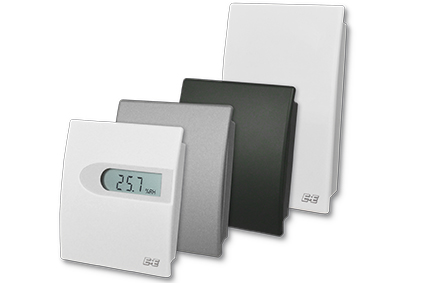 Abbildung 1: EE800 Innenraum-Messumformer von E+E Elektronik.Fotos: E+E Elektronik Ges.m.b.H., Abdruck honorarfreiÜber E+E ElektronikE+E Elektronik entwickelt und produziert Sensoren und Messumformer für Feuchte, Temperatur, Taupunkt, Feuchte in Öl, Luftgeschwindigkeit, Durchfluss und CO2. Datenlogger, Handmessgeräte und Kalibriersysteme ergänzen das umfangreiche Produktportfolio des österreichischen Sensorspezialisten. Die Hauptanwendungsgebiete für E+E Produkte liegen in der HLK- und Gebäudetechnik, industriellen Messtechnik und der Automobilindustrie. Ein zertifiziertes Qualitätsmanagementsystem gemäß ISO 9001 und ISO/TS 16949 stellt höchste Qualitätsstandards sicher. E+E Elektronik unterhält ein weltweites Vertriebsnetzwerk und ist mit eigenen Niederlassungen in Deutschland, Frankreich, Italien, Korea, China und den USA vertreten. Das durch „Akkreditierung Austria“ akkreditierte E+E Kalibrierlabor (ÖKD) ist vom Bundesamt für Eich- und Vermessungswesen (BEV) mit der Bereithaltung der nationalen Standards für Feuchte und Luftgeschwindigkeit in Österreich beauftragt.Kontakt: www.epluse.com, info@epluse.at, T: +43 (0) 7235 605-0, F: +43 (0) 7235 605-8Rückfragehinweis: Hr. Johannes Fraundorfer, T: +43 (0)7235 605-217, pr@epluse.at